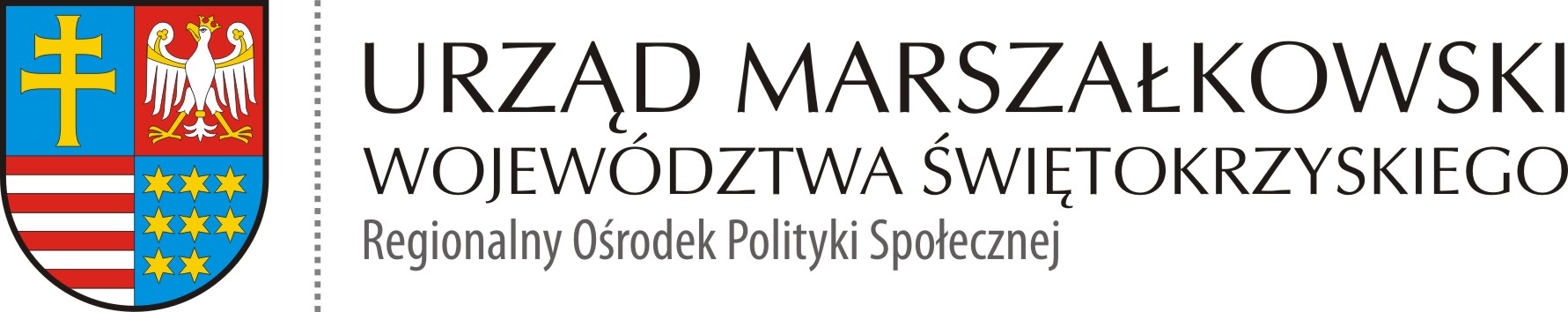 Załącznik Nr 6 do Instrukcji Oznaczenie sprawy ROPS-II.052.2.4.2021ZESTAWIENIE OFERT -załącznik nr 1 do protokołu z dnia 09.03.2021 r. Część 1 – zakup i dostawa 3 sztuk rowerów stacjonarnych do ćwiczeń*- niepotrzebne skreślićWyniku zapytania ofertowego dotyczącego Zapytanie ofertowe, którego przedmiotem jest zakup i dostawa sprzętu rehabilitacyjnego i medycznego w ramach projektu socjalnego gminy Oksa/powiat jędrzejowski w związku z realizacją projektu partnerskiego „Liderzy kooperacji” – CZĘŚĆ 1  zostało złożonych sześć ofert. Najkorzystniejsza oferta została złożona przez firmę: KEJ POLSKA Sp. z o.o. ul. Górczewska 181/310A 01-459 Warszawa. Oferta ww. Wykonawcy spełnia wszystkie wymagania Zamawiającego. W klasyfikacji punktowej zgodnej z zapytaniem ofertowym otrzymuje ocenę – 100 punktów.Część 3 – zakup i dostawa 4 sztuk inhalatorów*- niepotrzebne skreślićWyniku zapytania ofertowego dotyczącego Zapytanie ofertowe, którego przedmiotem jest zakup i dostawa sprzętu rehabilitacyjnego i medycznego w ramach projektu socjalnego gminy Oksa/powiat jędrzejowski w związku z realizacją projektu partnerskiego „Liderzy kooperacji” – CZĘŚĆ 3  zostało złożonych dziewięć ofert. Najkorzystniejsza oferta została złożona przez firmę: RAD-MED Mariusz Bednarek                        ul. Lubelska 29 26-600 Radom. Oferta ww. Wykonawcy spełnia wszystkie wymagania Zamawiającego. W klasyfikacji punktowej zgodnej z zapytaniem ofertowym otrzymuje ocenę – 100 punktów.Część 4 – zakup i dostawa 4 sztuk ciśnieniomierzy w zestawie z bateriami*- niepotrzebne skreślićWyniku zapytania ofertowego dotyczącego Zapytanie ofertowe, którego przedmiotem jest zakup i dostawa sprzętu rehabilitacyjnego i medycznego w ramach projektu socjalnego gminy Oksa/powiat jędrzejowski w związku z realizacją projektu partnerskiego „Liderzy kooperacji” – CZĘŚĆ 4  zostało złożonych dziewięć ofert. Najkorzystniejsza oferta została złożona przez firmę: RONOMED Sp. z o.o Sp.k ul. Przyjaźni 52/1U 53-030 Wrocław. Oferta ww. Wykonawcy spełnia wszystkie wymagania Zamawiającego. W klasyfikacji punktowej zgodnej z zapytaniem ofertowym otrzymuje ocenę – 100 punktów.Część 5 – zakup i dostawa 5 sztuk lamp leczniczych SOLUX w zestawie z okularami ochronnymi*- niepotrzebne skreślićWyniku zapytania ofertowego dotyczącego Zapytanie ofertowe, którego przedmiotem jest zakup i dostawa sprzętu rehabilitacyjnego i medycznego w ramach projektu socjalnego gminy Oksa/powiat jędrzejowski w związku z realizacją projektu partnerskiego „Liderzy kooperacji” – CZĘŚĆ 5  zostało złożonych sześć ofert. Najkorzystniejsza oferta została złożona przez firmę: KEJ POLSKA Sp. z o.o. ul. Górczewska 181/310A 01-459 Warszawa. Oferta ww. Wykonawcy spełnia wszystkie wymagania Zamawiającego. W klasyfikacji punktowej zgodnej z zapytaniem ofertowym otrzymuje ocenę – 100 punktów.Część 6 – zakup i dostawa 1 sztuki platformy wibracyjnej (do użytku domowego)*- niepotrzebne skreślićWyniku zapytania ofertowego dotyczącego Zapytanie ofertowe, którego przedmiotem jest zakup i dostawa sprzętu rehabilitacyjnego i medycznego w ramach projektu socjalnego gminy Oksa/powiat jędrzejowski w związku z realizacją projektu partnerskiego „Liderzy kooperacji” – CZĘŚĆ 6  zostało złożonych trzy oferty. Najkorzystniejsza oferta została złożona przez firmę: Fizjomed Dawid Kaźmierski ul. Kościuszki 4 27-300 Lipsko. Oferta ww. Wykonawcy spełnia wszystkie wymagania Zamawiającego. W klasyfikacji punktowej zgodnej z zapytaniem ofertowym otrzymuje ocenę – 100 punktów.Część 8 – zakup i dostawa 1 sztuki roweru miejskiego*- niepotrzebne skreślićWyniku zapytania ofertowego dotyczącego Zapytanie ofertowe, którego przedmiotem jest zakup i dostawa sprzętu rehabilitacyjnego i medycznego w ramach projektu socjalnego gminy Oksa/powiat jędrzejowski w związku z realizacją projektu partnerskiego „Liderzy kooperacji” – CZĘŚĆ 8  zostały złożone cztery ofert. Najkorzystniejsza oferta została złożona przez firmę: KEJ POLSKA Sp. z o.o. ul. Górczewska 181/310A 01-459 Warszawa. Oferta ww. Wykonawcy spełnia wszystkie wymagania Zamawiającego. W klasyfikacji punktowej zgodnej z zapytaniem ofertowym otrzymuje ocenę – 100 punktów.Część 9 – zakup i dostawa 4 sztuk poduszek do masażu SHIATSU*- niepotrzebne skreślićWyniku zapytania ofertowego dotyczącego Zapytanie ofertowe, którego przedmiotem jest zakup i dostawa sprzętu rehabilitacyjnego i medycznego w ramach projektu socjalnego gminy Oksa/powiat jędrzejowski w związku z realizacją projektu partnerskiego „Liderzy kooperacji” – CZĘŚĆ 3  zostały złożone trzy ofert. Najkorzystniejsza oferta została złożona przez firmę: KEJ POLSKA Sp. z o.o. ul. Górczewska 181/310A 01-459 Warszawa. Oferta ww. Wykonawcy spełnia wszystkie wymagania Zamawiającego. W klasyfikacji punktowej zgodnej z zapytaniem ofertowym otrzymuje ocenę – 100 punktów.Część 10 – zakup i dostawa 3 sztuk stepper skrętny z ramionami*- niepotrzebne skreślićWyniku zapytania ofertowego dotyczącego Zapytanie ofertowe, którego przedmiotem jest zakup i dostawa sprzętu rehabilitacyjnego i medycznego w ramach projektu socjalnego gminy Oksa/powiat jędrzejowski w związku z realizacją projektu partnerskiego „Liderzy kooperacji” – CZĘŚĆ 3  zostały złożone trzy ofert. Najkorzystniejsza oferta została złożona przez firmę: KEJ POLSKA Sp. z o.o. ul. Górczewska 181/310A 01-459 Warszawa. Oferta ww. Wykonawcy spełnia wszystkie wymagania Zamawiającego. W klasyfikacji punktowej zgodnej z zapytaniem ofertowym otrzymuje ocenę – 100 punktów.……………………………Podpis osoby (osób) sporządzającej zestawienie………………………………										Data i podpis dyrektoraLp.Nazwa i adres wykonawcy, którego zaproszono do złożenia oferty*Nazwa i adres wykonawcy, który złożył ofertęCena(brutto)Termin wykonania*Okres gwarancji*Data wpływuLiczba punktówInne*Uwagi1.-DEL SPORT Sp. z o.o ul. Połczyńska 63,01-336 Warszawa6 600,01-Brak informacji26.02.2021-Brak informacji dotyczącej okresu gwarancji na oferowany asortyment. Zamawiający wymaga, aby oferowany sprzęt był objęty 2 letnim okresem gwarancji.2.-Fizjomed Dawid Kaźmierski ul. Kościuszki 4 27-300 Lipsko1782,01-2 lata25.02.202198,62-3.-NEVER AVERAGE Adrian Sajdakul. Wojska Polskiego 2034-130 Kalwaria Zebrzydowska3450,00-2 lata26.02.202150,94-4.-P.P.H.U Studio 7 Piotr ChodakowskiMiąsowa 1928-305 Sobków1799,98-2 lata01.03.2021-Oferowany asortyment nie posiada pomiaru pulsu (wymagany wyświetlacz z funkcją m.in. puls). Oferowany asortyment nie spełnia wszystkich wymagań Zamawiającego.5.-Has – Med. Sp. z o.o.ul. Młyńska 20 43-300 Bielsko - Biała1797,51-2 lata01.03.202197,77-6.-KEJ POLSKA Sp. z o.o. ul. Górczewska 181/310A 01-459 Warszawa1757,36-2 lata01.03.2021100-Lp.Nazwa i adres wykonawcy, którego zaproszono do złożenia oferty*Nazwa i adres wykonawcy, który złożył ofertęCena(brutto)Termin wykonania*Okres gwarancji*Data wpływuLiczba punktówInne*Uwagi1.-RONOMED Sp. z o.o Sp.kul. Przyjaźni 52/1U53-030 Wrocław1253,88-2 lata01.03.202134,45-2.-Sklep Medyczny Marta Kadzewiczul. Popiełuszki 15
10-693 Olsztyn512,01-5 lat26.02.202175,09-3. -RAD-MED Mariusz Bednarekul. Lubelska 29
26-600 Radom384,48-2 lata25.02.2021100-4-ExtraMed Zaopatrzenie Medyczne Dorota Wrona 72-314 Radowo Małe 80/5777,60-5 lat01.03.202149,44-5-Fizjomed Dawid Kaźmierski ul. Kościuszki 4 27-300 Lipsko399,99-2 lata25.02.202196,12-6.-Przedsiębiorstwo Produkcyjno-Usługowe Medbryt sp. z o.o.ul. Cylichowska 304-469 Warszawa587,61-2 lata23.02.202165,43-7.-P.P.H.U Studio 7 Piotr ChodakowskiMiąsowa 1928-305 Sobków599,99-2 lata01.03.2021-Zamawiający wymaga, aby oferowany produkt był wyrobem medycznym. Zgodnie z ustawą o podatku od towarów i usług stawka podatku VAT dla  wyrobów medycznych wynosi 8%. W formularzu ofertowym dla części 3 została wpisana stawka VAT w wysokości 23%. Brak informacji, czy w zestawie znajduje się maska zarówno dla dorosłych jaki i dla dzieci.  Oferowany asortyment nie spełnia wszystkich wymagań Zamawiającego.8.-Has – Med. Sp. z o.o.ul. Młyńska 20 43-300 Bielsko - Biała536,54-2 lata01.03.202171,66-9.-KEJ POLSKA Sp. z o.o. ul. Górczewska 181/310A 01-459 Warszawa550,76-2 lata01.03.202163,27-Lp.Nazwa i adres wykonawcy, którego zaproszono do złożenia oferty*Nazwa i adres wykonawcy, który złożył ofertęCena(brutto)Termin wykonania*Okres gwarancji*Data wpływuLiczba punktówInneUwagi1.-RONOMED Sp. z o.o Sp.kul. Przyjaźni 52/1U53-030 Wrocław406,56-3 lata01.03.2021100-2.-Sklep Medyczny Marta Kadzewiczul. Popiełuszki 15
10-693 Olsztyn540,00-5 lat26.02.2021-Zakres pomiaru ciśnienia 20-280 mmHg (wymagane 0-299 mmHg). Oferowany asortyment nie spełnia wszystkich wymagań Zamawiającego.3.-RAD-MED Mariusz Bednarekul. Lubelska 29, 
26-600 Radom375,84-2 lata25.02.2021-Brak zdjęcia, Zakres pomiaru ciśnienia 40-260mmHg (wymagane 0-299 mmHg), zakres pomiaru pulsu – 40-160 uderzeń na minutę (wymagane 0-199 uderzeń na minutę). Oferowany asortyment nie spełnia wszystkich wymagań Zamawiającego.4-ExtraMed Zaopatrzenie Medyczne Dorota Wrona Radowo Małe 80/572-314 Radowo Małe799,20-5 lat01.03.202150,87-5-Fizjomed Dawid Kaźmierski ul. Kościuszki 4 27-300 Lipsko359,99-2 lata25.02.2021-Zakres pomiaru ciśnienia 40-260 mmHg (wymagany 0-299 mmHg). Oferowany asortyment nie spełnia wszystkich wymagań Zamawiającego.6-P.P.H.U Studio 7 Piotr ChodakowskiMiąsowa 1928-305 Sobków799,99-2 lata01.03.202150,82-7-Has – Med. Sp. z o.o.ul. Młyńska 20 43-300 Bielsko - Biała561,60-2 lata01.03.202172,39-8-Bioti Sp z o.o.ul. Ostródzka 196; 03-289 Warszawa704,16-2 lata01.03.202157,74-9-KEJ POLSKA Sp. z o.o. ul. Górczewska 181/310A 01-459 Warszawa559,31-2 lata01.03.202172,69-Lp.Nazwa i adres wykonawcy, którego zaproszono do złożenia oferty*Nazwa i adres wykonawcy, który złożył ofertęCena(brutto)Termin wykonania*Okres gwarancji*Data wpływuLiczba punktówInneUwagi1.-RONOMED Sp. z o.o Sp.kul. Przyjaźni 52/1U53-030 Wrocław16643,91-2 lata01.03.20218,99-2.-Sklep Medyczny Marta Kadzewiczul. Popiełuszki 15
10-693 Olsztyn1 500,013 lata26.02.202199,72-3-Fizjomed Dawid Kaźmierski ul. Kościuszki 4 27-300 Lipsko990,03-2 lata25.02.2021-Zamawiający wymaga, aby oferowany produkt był wyrobem medycznym. Zgodnie z ustawą o podatku od towarów i usług stawka podatku VAT dla  wyrobów medycznych wynosi 8%. W formularzu ofertowym dla części 5 została wpisana stawka VAT w wysokości 23%. Oferowany asortyment nie spełnia wszystkich wymagań Zamawiającego.4-P.P.H.U Studio 7 Piotr ChodakowskiMiąsowa 1928-305 Sobków1499,99-2 lata01.03.2021-Zamawiający wymaga, aby oferowany produkt był wyrobem medycznym. Zgodnie z ustawą o podatku od towarów i usług stawka podatku VAT dla  wyrobów medycznych wynosi 8%. W formularzu ofertowym dla części 5 została wpisana stawka VAT w wysokości 23%. Oferowany asortyment nie spełnia wszystkich wymagań Zamawiającego.5-Has – Med. Sp. z o.o.ul. Młyńska 20 43-300 Bielsko - Biała1496,88 -2 lata01.03.202199,93-6-KEJ POLSKA Sp. z o.o. ul. Górczewska 181/310A 01-459 Warszawa1495,80-2 lata01.03.2021100-Lp.Nazwa i adres wykonawcy, którego zaproszono do złożenia oferty*Nazwa i adres wykonawcy, który złożył ofertęCena(brutto)Termin wykonania*Okres gwarancji*Data wpływuLiczba punktówInneUwagi1.-PHPU LEBA-SPORT Lech Kupran
ul. Dworcowa 62/11510-437 Olsztyn1693,71-2 lata28.02.202199,19-2.-Fizjomed Dawid Kaźmierski ul. Kościuszki 4 27-300 Lipsko1680,00-2 lata25.02.2021100- 3.-P.P.H.U Studio 7 Piotr ChodakowskiMiąsowa 1928-305 Sobków1799,99-2 lata01.03.202193,33Brak informacji dot. ilości programów, silników, zakresu prędkości oraz w składu zestawu.Lp.Nazwa i adres wykonawcy, którego zaproszono do złożenia oferty*Nazwa i adres wykonawcy, który złożył ofertęCena(brutto)Termin wykonania*Okres gwarancji*Data wpływuLiczba punktówInneUwagi1.-Fizjomed Dawid Kaźmierski ul. Kościuszki 4 27-300 Lipsko750,00--25.02.202179,53Brak informacji dotyczącej, czy oferowany asortyment posiada hamulec przedni i tylny.  2.-P.P.H.U Studio 7 Piotr ChodakowskiMiąsowa 1928-305 Sobków599,99--01.03.202199,42-3.-Has – Med. Sp. z o.o.ul. Młyńska 20 43-300 Bielsko - Biała596,55--01.03.202199,99-4.-KEJ POLSKA Sp. z o.o. ul. Górczewska 181/310A 01-459 Warszawa596,51--01.03.2021100-Lp.Nazwa i adres wykonawcy, którego zaproszono do złożenia oferty*Nazwa i adres wykonawcy, który złożył ofertęCena(brutto)Termin wykonania*Okres gwarancji*Data wpływuLiczba punktówInneUwagi1.-Fizjomed Dawid Kaźmierski ul. Kościuszki 4 27-300 Lipsko390,01-2 lata25.02.202199,03-2.-P.P.H.U Studio 7 Piotr ChodakowskiMiąsowa 1928-305 Sobków390,01-2 lata01.03.2021-Oferowany produkt nie spełnia wymiarów poduszki do masażu SHIATSU opisanych w przedmiotowym zapytaniu ofertowym. Oferowany asortyment nie spełnia wszystkich wymagań Zamawiającego.3.-KEJ POLSKA Sp. z o.o. ul. Górczewska 181/310A 01-459 Warszawa386,22-2 lata01.03.2021100-Lp.Nazwa i adres wykonawcy, którego zaproszono do złożenia oferty*Nazwa i adres wykonawcy, który złożył ofertęCena(brutto)Termin wykonania*Okres gwarancji*Data wpływuLiczba punktówInneUwagi1.-Fizjomed Dawid Kaźmierski ul. Kościuszki 4 27-300 Lipsko786,01-2 lata25.02.2021-Zamawiający wymaga, aby oferowany stepper skrętny był wyposażony w dwa ruchome ramiona. Oferowany produkt nie spełnia powyższego wymagania.2-P.P.H.U Studio 7 Piotr ChodakowskiMiąsowa 1928-305 Sobków989,99 -2 lata01.03.202199,88-3-KEJ POLSKA Sp. z o.o. ul. Górczewska 181/310A 01-459 Warszawa988,81-2 lata01.03.2021100-